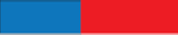 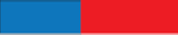 FORMULARIO PARA PROPOSICIÓN DE CONCEPTO PARA PROYECTO NACIONAL1 Véanse las definiciones (sólo en inglés) del glosario TC Programme Planning and Design Glossary del Servicio de Referencias de PCMF .2 Para obtener mayor información sobre el Programa de Cooperación Técnica del OIEA se puede consultar en: Programa de Cooperación Técnica OIEA1.	Título del proyecto2.	Esfera de actividad propuestaFavor, refiérase a la lista de Áreas de Actividad (FoAs) y seleccione la que corresponda.3.	Institución principal contraparte4.	Persona contraparte principal y datos de contacto5.	Objetivo general16.	Problema que busca ser abordado7.	Resultados prácticos previstos como producto del proyecto8.	Referencia al Marco Programático Nacional (MPN) 2020-20259.	Técnica(s) nuclear(es) que se utilizarán para abordar el problema10. 	Explicación acerca de por qué la, o las, técnicas nucleares consideradas en el proyecto son relevantes y significativas para conseguir los resultados esperados. Señalar, en el caso pertinente, si la aplicación de la o las técnicas nucleares consideradas es original.11. 	Identificar el público/ usuarios objetivo del proyecto, indicando el conjunto de actores que aseguran el impacto sobre el público objetivo y señalando cómo el proyecto se hace cargo de influir en cada uno de esos actores para el logro de los objetivos.12. 	Identificar en qué instancias del proyecto el público general es beneficiario. Explicar claramente en qué consisten los beneficios que recibiría el público general a través del proyecto.13. 	Resultados esperados en cada año del proyecto y los medios de verificación respectivos.14. 	Reseña de la pertinencia de las competencias y experiencia del postulante y su equipo en relación a la propuesta.15. 	Medios de verificación, en el mediano y largo plazo, que permitan visualizar el impacto del proyecto.16. 	Ítems que se solicita sean financiados, indicando el monto de recursos solicitados. Referencia a las líneas de financiamiento del OIEA2, tomando como referencia: Misiones de experto; visitas, cursos, entrenamiento; equipamiento; insumos, servicios, otros.17. 	Perspectiva acerca de cómo asegurar la continuidad de los resultados del proyecto sobre el impacto logrado, la mantención de las capacidades logradas y su sustentabilidad.